 Чек - лист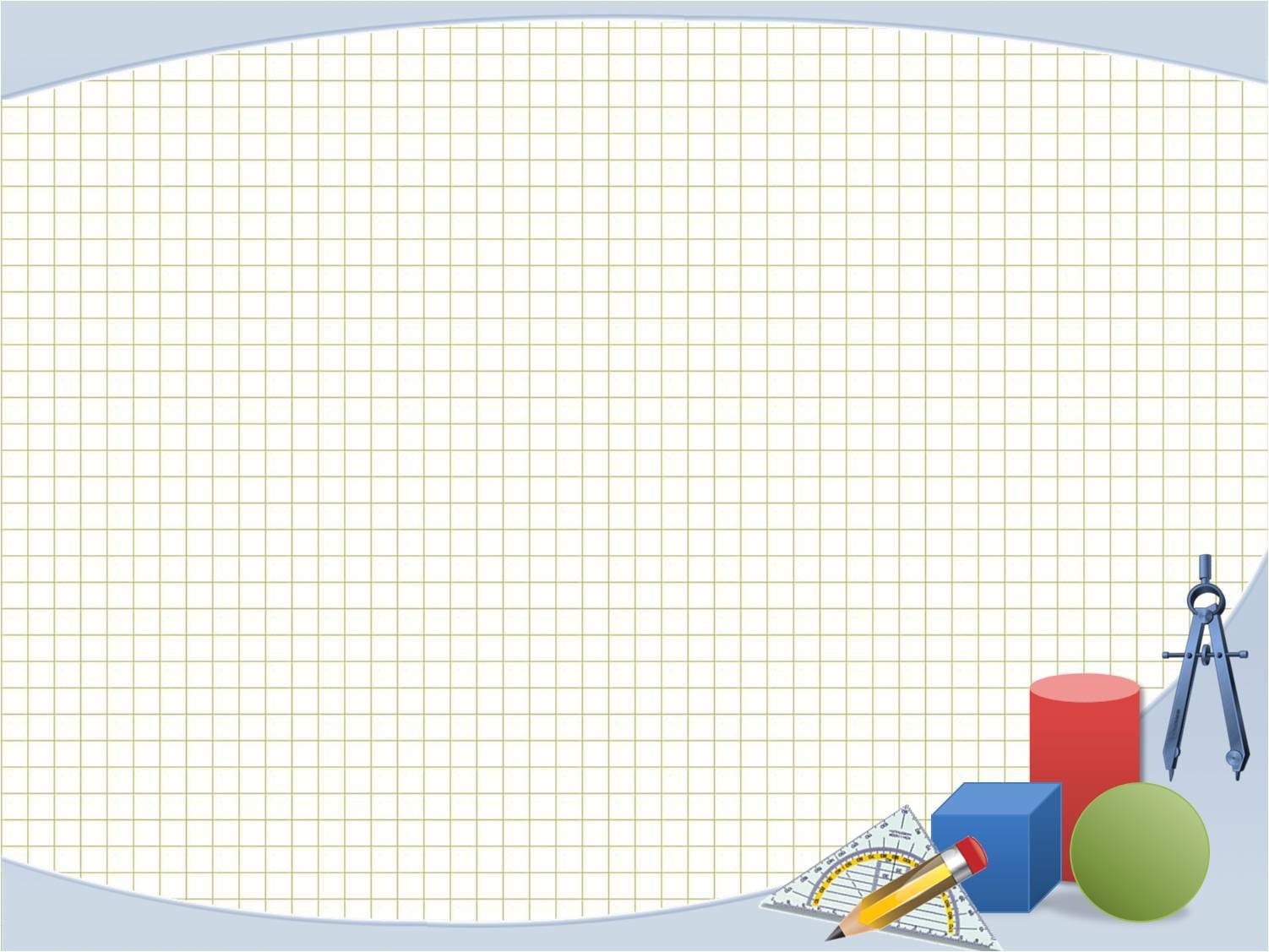 Подготовка  к ОГЭ по математике для 9 класса (для среднего обучающегося)Цель: Подготовка  к ОГЭ по математике.     		ПонедельникПовторить таблицу умножения на 7 и 8Решить 5-уравнений из открытого банка ФИПИ (задание № 9)ВторникРешить 5 примеров из открытого банка ФИПИ (задания № 6) Решить 2 задачи на вероятность из открытого банка ФИПИ  (задание №18) СредаРешить 2 неравенства или 2 системы неравенств из открытого банка ФИПИ (задание № 13)Решить задачи на вывод формул из открытого банка ФИПИ (задание № 12)ЧетвергРешить задание № 7 на координатной прямой из открытого банка ФИПИ  Решить задачи с графиком из открытого банка ФИПИ  (задание № 11)Решить 3 задачи  по геометрии на нахождении площадей (задание №17) из открытого банка ФИПИ  ПятницаРешить 5 задач на прогрессию (задание № 14) из открытого банка ФИПИ  Разбор 5 верных утверждений (задание № 19) из открытого банка ФИПИРазбор 5 неверных утверждений (задание № 19) из открытого банка ФИПИ  СубботаРешить 1 вариант из сайта Решу ОГЭ, 1вариант из сайта uztest.ruВоскресениеОтдыхаем от математики! 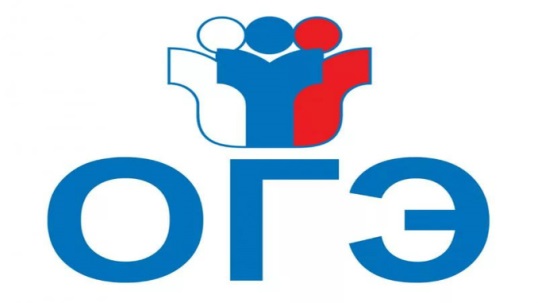 